Проблемы общения подростка со сверстниками. Советы по их устранению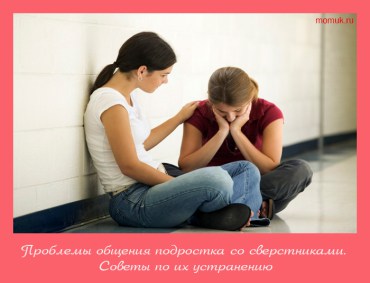 Проблемы общения подросткаДети – существа очень ранимые и деликатные. Они еще не обладают достаточным опытом, с ними многое происходит впервые, поэтому часто при контакте с окружающим миром у ребят возникают всевозможные проблемы. Одной из них являются конфликты, присутствующие в детских коллективах.В данной статье будут рассмотрены причины возникновения проблем в общении детей и предложены советы для родителей, подросток которых сталкиваются с подобными ситуациями.С 11 до 14 лет ребенок уже формируется как личность, ищет свое место в социуме, активно знакомится со сверстниками и находит среди них друзей. Компаниям детей этого возраста присуща одна общая черта: в них существуют лидеры и изгои. Обычно вторые сталкиваются с трудностью в общении.Самые частые примеры возникновения конфликтов среди детей:В уже сформировавшемся детском коллективе (группа, класс) появляется новый ребенок. Он не отличается от остальных, но если лидер данной группы сочтет его «не таким, как все», гонения начнутся от всех одноклассников.Существуют так называемые одиночки. Эти дети либо не нуждаются в общении, либо попросту не имеют достаточного опыта в контактах со сверстниками.Страх ребенка потерять друга, к которому привязался. Причиной такого поведения может стать частая смена школы, не зависящая от самого ребенка, частые переезды его семьи.Личные особенности принятия мира, взгляды, отличающиеся от общепринятых.Причина, являющаяся неприятной и, к сожалению, очень частой: умственное или физическое отличие ребенка, некий дефект.Зачастую дети, оказываясь в подобных ситуациях, либо замыкаются в себе, либо отвечают агрессией на непринятие их коллективом. Родителям не стоит игнорировать эту проблему. Они должны приложить все возможные усилия, чтобы помочь ребенку влиться в социум. Ведь навыки общения человек начинает приобретать еще в раннем возрасте. Советы психологов для родителей, чьи дети столкнулись с трудностями в общении:Первым делом нужно поговорить с самим ребенком. Выяснить его взгляд на ситуацию. Почему произошло именно так? Какова причина нежелания сверстников дружить с ним? После разговора обдумайте сложившуюся картину событий. Нужно найти истинную причину, взвесив факты и взгляд ребенка на проблему. Во всяком случае, родители должны быть на его стороне и пытаться всячески помочь.Если ребенка обижают, не спешите вмешиваться. Это может только ухудшить ситуацию, и наградить ребенка статусом «ябеда». Лучше научите его самозащите. Но только словесной! Ни в коем случае не провоцируйте физических стычек. Если по каким-либо причинам словесный метод не дает результата, следующий шаг – прибегнуть к игнорированию обидчика.Научите ребенка находить единомышленников. Какой бы тяжелой не казалась ситуация, всегда найдутся ребята, желающие дружить с вашим ребенком.Если эти методы не дадут ожидаемого результата, устройте ребенку встречу с психологом. Объясните чаду, что встреча с «доктором» – это не обязательно признак болезни, что тут нечего боятся.Действия родителей, которые помогут наладить ребенку отношения в социуме.Поясните ребенку, что в мире многое строится на общении. Без него никуда. Что иногда стоит первому подойти и предложить дружбу. Старшим ребятам можно посоветовать искать друзей по интересам — спорт, музыка, рисование.Поддерживайте желание ребенка общаться во внеурочные часы: посещение кружков, приглашение друзей в гости;С самого нежного возраста воспитывайте в ребенке качества, которые в будущем помогут ему налаживать отношения с людьми: честность, открытость, надежность, ответственность. Неплохо так же будет научить его иметь свое собственное мнение и уметь за него постоять.